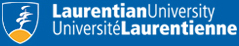 Department of EconomicsCONCENTRATION IN ECONOMICSThe Concentration in Economics requires 36 credits in Economics. It is taken as part of a three-year degree requiring 90 credits in total. Refer to the Laurentian University calendar for additional information.Compared to other possible three-year university degrees, one incorporating a concentration in economics is particularly valuable for job seekers. A three-year degree with a concentration in economics can be enhanced with the addition of a minor in a related discipline.REQUIRED ECON COURSESThe required courses come to 24 credits and the recommended sequence for taking them is as follows.  Some exceptions – notably, taking ECON 2016 & 2017 earlier – are possible.First YearECON 1006 & 1007Second yearECON 2006 & 2007STAT 1056 or STAT 2126 or ECON 2136 (students cannot receive credit for both STAT 1056 and STAT 2126; although the course ECON 2136 is not required, it is highly recommended)ECON 2127Third YearECON 2016 & 2017GENERAL REGULATIONSThe maximum number of 1000-level credits that may be applied to the degree is 42.                      Students must successfully complete at least 6 credits from Humanities and at least 6 credits from Sciences.     The Registrar’s office treats STAT 1056, STAT 2126 and STAT 2246 as equivalents. Students will not receive credit for more than one of the three courses.  Although only a grade of only 50 percent or higher is required to pass a course, students must achieve an overall average of 60 percent or higher to graduate, and they must also receive an overall average of 60 percent or higher for their economics courses.The concentration is one of four types of modules offered at Laurentian University. The other three types are specializations requiring a minimum of 60 credits, majors requiring 42 credits, and minors requiring 24 credits. A three-year degree must incorporate a concentration. A three-year degree can incorporate a concentration taken alone, a concentration in one subject combined with a concentration in another subject, or a concentration taken with a minor.Students taking a three-year degree are not permitted to take a major or a specialization.ADDITIONAL ECON COURSESStudents must take an additional 12 credits in Economics and 6 of these 12 credits must be 3000 or 4000 level courses.GENERAL REGULATIONSThe maximum number of 1000-level credits that may be applied to the degree is 42.                      Students must successfully complete at least 6 credits from Humanities and at least 6 credits from Sciences.     The Registrar’s office treats STAT 1056, STAT 2126 and STAT 2246 as equivalents. Students will not receive credit for more than one of the three courses.  Although only a grade of only 50 percent or higher is required to pass a course, students must achieve an overall average of 60 percent or higher to graduate, and they must also receive an overall average of 60 percent or higher for their economics courses.The concentration is one of four types of modules offered at Laurentian University. The other three types are specializations requiring a minimum of 60 credits, majors requiring 42 credits, and minors requiring 24 credits. A three-year degree must incorporate a concentration. A three-year degree can incorporate a concentration taken alone, a concentration in one subject combined with a concentration in another subject, or a concentration taken with a minor.Students taking a three-year degree are not permitted to take a major or a specialization.